Зарядка на каждый день(с 13 по 17.04.2020)(правой клавишей мыши щелкните на картинку, в появившемся меню выбрать пункт "открыть гиперссылку". Переходим к заданиям, выполняем)1. Понедельник. Вторник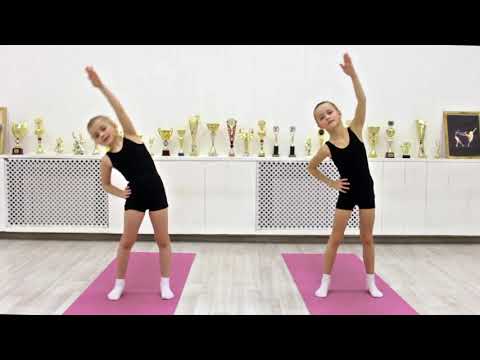 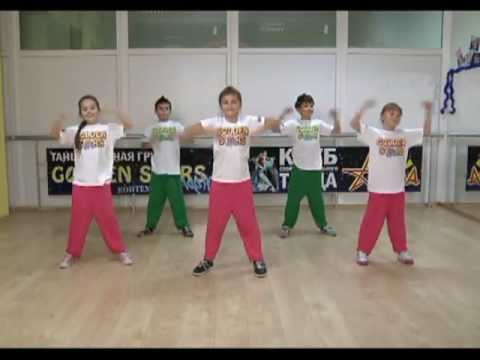 2. Среда. Четверг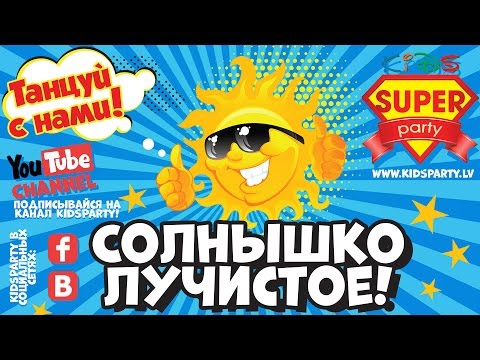 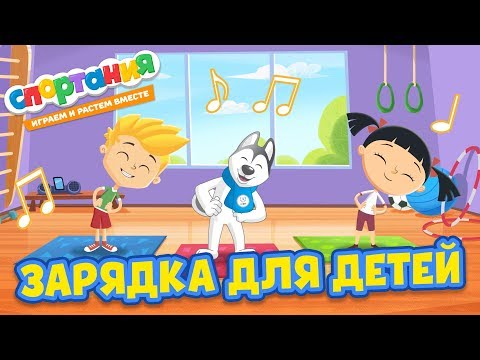 3. Пятница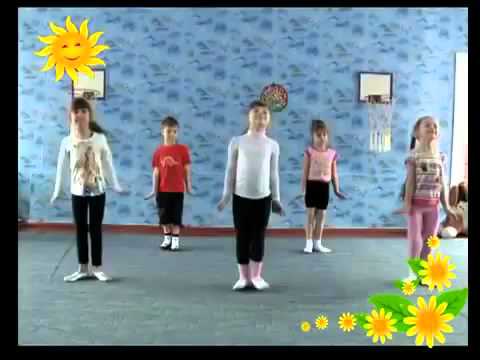 